Deliberação N° 039/2022 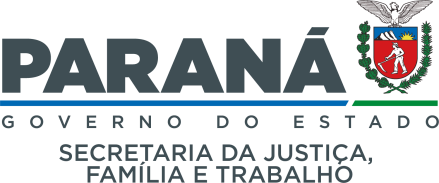 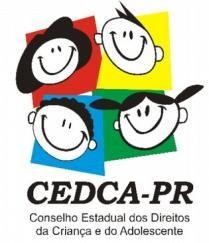 ANEXO IV IDENTIFICAÇÃO DO DELEGADOS ELEITOS PARA A XI CONFERÊNCIA ESTADUAL DOS DIREITOS DA CRIANÇA E DO ADOLESCENTENome:
Identidade de gênero(   ) Mulher Cis   (   ) Mulher Trans   (   ) Travesti   (   ) Homem Cis
(   ) Homem Trans   (   ) Não Binário   (   ) Não Especificar
CPF:
Segmento:(   ) CMDCA Governamental   (   ) CMDCA Sociedade Civil   
(   ) Conselheiro Tutelar   (   ) Criança ou Adolescente   (   ) Rede de Atenção   
(   ) Movimentos Sociais   (   ) Sistema de Justiça   (   ) Fórum DCASegmento Social (no caso de delegado Criança ou Adolescente):(   ) Povos indígenas   (   ) População negra   (   ) Meninas   (   ) População LGBTQIA+   (   ) Pessoas com deficiência(   ) Povos e comunidades tradicionais   (   ) Famílias acampadas em áreas rurais ou urbanas(   ) Em acolhimento institucional   (   ) Em situação de rua(   ) Adolescentes em cumprimento de medidas socioeducativas   (   ) Migrantes, refugiados e apátridas(   ) Filhos de pais em situação de privação de liberdade(   ) Populações atingidas por empreendimentos de infraestrutura(   ) Moradores de periferias e favelas   (   ) Nenhuma das opções anteriores
Representação:(   ) Governamental   (   ) Sociedade Civil
Titularidade:(   ) Titular   (   ) Suplente, indique o delegado titular correspondente:
Entidade de representação:
Necessita de atendimento especial? (   ) Sim   (   ) NãoCaso necessário, especificar:Delegado(a) Eleito